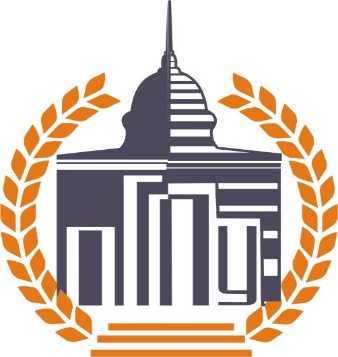 федеральное государственное бюджетное образовательное учреждение высшего образования«Пермский государственный гуманитарно-педагогический университет»Отдел дополнительного профессионального образованияПермский государственный гуманитарно-педагогический университет по заказу Министерства образования и науки Пермского края приглашает Вас пройти обучение на курсах повышения квалификации по дополнительным профессиональным программам:Курсы повышения квалификации для учителей физической культуры:«Содержание и методика преподавания учебного предмета «Физическая культура» в основной и старшей школе»Содержание программы: тенденции и тренды современного образования. Содержание предмета «Физической культуры» на разных ступенях обучения. Планируемые результаты образования и их оценка как основа качества образования, дифференцированный подход к оцениванию образовательных результатов. Технологическая карта урока физической культуры. Управление деятельностью учащихся средствами цифровых технологий. Методика формирования УУД на уроке физической культуры. Формирование системы предметных знаний по физической культуре в школе средствами дидактических игр у учащихся разных возрастов. Игровые технологии достижения метапредметных результатов физкультурного образования. Методика преподавания различных видов спорта: легкой атлетики, гимнастики, самбо, шахмат. Содержание и методика туристико-краеведческой деятельности учителя физической культуры.Требования к одежде: спортивная обувь и форма на практические занятия в спортивном зале, плавательные принадлежности для занятий в бассейне. Категория слушателей: учителя физической культуры основной и старшей школы, не имеющий профессионального образования по преподаваемому предметуОбъем часов: 108Форма обучения: очно-заочная с применением дистанционных образовательных технологий* Точная информация по месту проведения поступит на адрес электронной почты, который Вы указали при регистрации.Курсы повышения квалификации для учителей музыки: «Метапредметный подход в преподавании музыки в общеобразовательной школе»Содержание программы: реализация требований ФГОС ООО в современной педагогической практике. Требования ФГОС ООО к достижению планируемых результатов. Современный урок: его специфика, принципы проектирования.  Индивидуализация обучения: возможности, проблемы и перспективы. Теоретические и практические аспекты метапредметного подхода с ООО. Метапредметный подход в обучении учащихся основной школы. Метапредметные результаты и их оценивание. Педагогические условия формирования метапредметных результатов урочной и внеурочной деятельности. Разработка и решение метапредметных заданий на уроках музыки. Разработка и решение метапредметных заданий на уроках искусства. Метапредметный подход в преподавании «Музыки» и «Искусства». Метапредметное содержание уроков искусства в общеобразовательной школе. Модуль по выбору слушателя: интерпретация объектов современного искусства, элементы музейной педагогики в музыкальном образовании школьников. Психолого-педагогические особенности организации образовательного процесса обучающихся с разными образовательными потребностями. Психолого-педагогическая характеристика детей с ОВЗ. Метапредметность урока музыки как урока искусства. Модуль по выбору слушателя: методы и приемы взаимодействия с детьми ЗПР и ФтНР на уроках музыки, реализация метапредметного подхода на уроках музыки. Воспитательные функции музыкального образования школьников. Школа в современном обществе риска: ожидания и реальные возможности ребенка. Воспитание исполнительской культуры учащихся общеобразовательной школы средствами обучения двухголосному пению. Профессиональный стандарт педагога. Профессиональный стандарт педагога. Итоговая аттестация обучающихся.Категория слушателей: учителя музыки СОШОбъем часов: 108Форма обучения: очно - заочная с применением дистанционных образовательных технологий* Точная информация по месту проведения поступит на адрес электронной почты, который Вы указали при регистрации.«Инновационные технологии в работе учителя музыки в условиях реализации ФГОС»Содержание программы: актуальные проблемы современного общества и реализация требований ФГОС в осуществлении педагогических инновационных технологий. Основы технологии обучения и воспитания в современной педагогике. Технология критериального оценивания результатов обучения в рамках инновационного обновления содержания и форм музыкального образования. Индивидуализация и дифференциация обучения в предметной области «Искусство» и «Музыка» в условиях инноваций: возможности, проблемы и перспективы. Современные педагогические технологии на уроке музыки. Возможности использования учителем музыки информационных технологий в учебной и внеурочной деятельности. Основы сингапурской технологии развития у учащихся навыков и компетенций XXI века. Воспитание исполнительской культуры учащихся общеобразовательной школы средствами обучения двухголосному пению.Категория слушателей: учителя музыки СОШОбъем часов: 40Форма обучения: очная* Точная информация по месту проведения поступит на адрес электронной почты, который Вы указали при регистрации.«Содержание и методика преподавания учебного предмета «Музыка» в начальной и основной школе»Содержание программы: требования ФГОС ООО к достижению планируемых результатов. Современный урок музыки: его специфика, принципы проектирования. Технология критериального оценивания результатов обучения по предмету «Музыка». Дифференциация и индивидуализация обучения: возможности, проблемы и перспективы. Формирование системы предметных знаний, умений и навыков по музыке в школе. Характеристика урока музыки как урока искусства. Основы методологии общего музыкального образования. Развитие творческих способностей учащихся в рамках предметной области «Музыка» и «Искусство». Музыка как вид искусства. Шедевры музыкального искусства в программе по музыке в общей школе. Творческие поиски и свершения гениев русской и зарубежной музыки. Современные педагогические технологии на уроке музыки. Возможности использования учителем музыки информационных технологий в учебной и внеурочной деятельности. Школа в современном обществе риска: ожидания и реальные возможности ребенка. Воспитание исполнительской культуры учащихся общеобразовательной школы средствами обучения двухголосному пению. Категория слушателей: учитель музыки начальной и основной школы, не имеющий профессионального образования по преподаваемому предметуОбъем часов: 108Форма обучения: очно - заочная с применением дистанционных образовательных технологий* Точная информация по месту проведения поступит на адрес электронной почты, который Вы указали при регистрации.Стоимость обучения: бесплатно (по заказу Министерства образования и науки Пермского края)Условия обучения:- заявки на участие принимаются на сайте www.edubank.perm.ru до полного комплектования группы (приложение № 1 «Инструкция»), - к обучению на курсах повышения квалификации допускаются специалисты, имеющие среднее или высшее профессиональное образование, - все командировочные расходы, питание и проживание слушателей осуществляются за счет направляющей стороны,- по итогам обучения и прохождения итоговой аттестации выдается удостоверение о повышении квалификации (лицензия Серия 90Л01 № 0000546), - слушатели, прибывшие на курсы повышения квалификации, должны иметь при себе: копию диплома о высшем или среднем профессиональном образовании, копию документа, подтверждающего изменение фамилии (если менялась). ! При успешной регистрации на курс, за неделю до начала обучения, на Вашу электронную почту поступит уведомление от нашего специалиста по точному месту проведения и зачислению Вас в группу слушателей.Вопросы по телефону: 8(342)212-68-52, 8(342)238-64-40, 8(342)238-64-49Шапранова Дарья Сергеевна, специалист отдела дополнительного профессионального образования ПГГПУ Приложение № 1 к информационному письмуИнструкция по прохождению регистрации на курсы повышения квалификации в системе «Единый банк образовательных программ»Введите адрес http://edubank.perm.ru (рис.1).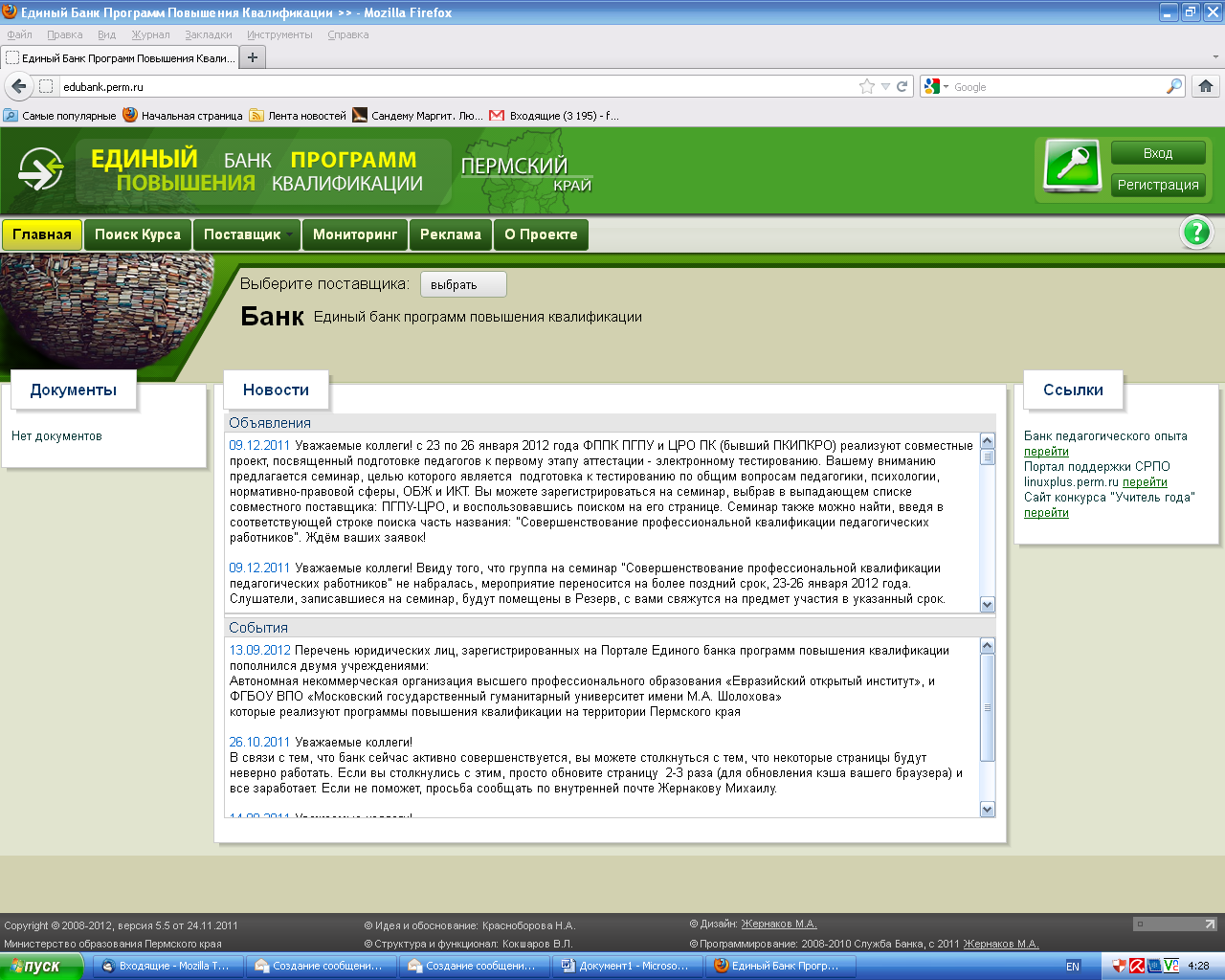 Рисунок 1Кликните мышкой по кнопке «Поиск курса» (рис.2).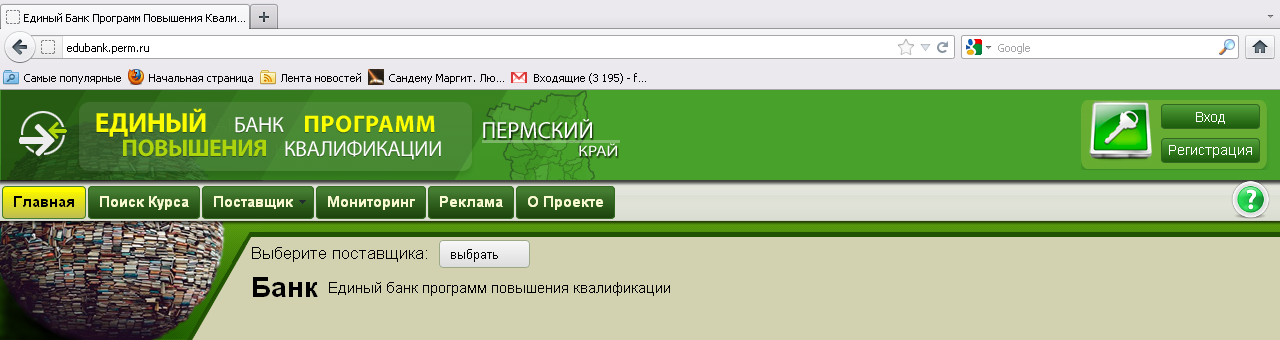 Рисунок 2Кликните мышкой по кнопке «Все поставщики»  и выберите «Пермский государственный гуманитарно-педагогический университет (ПГГПУ)» (рис.3).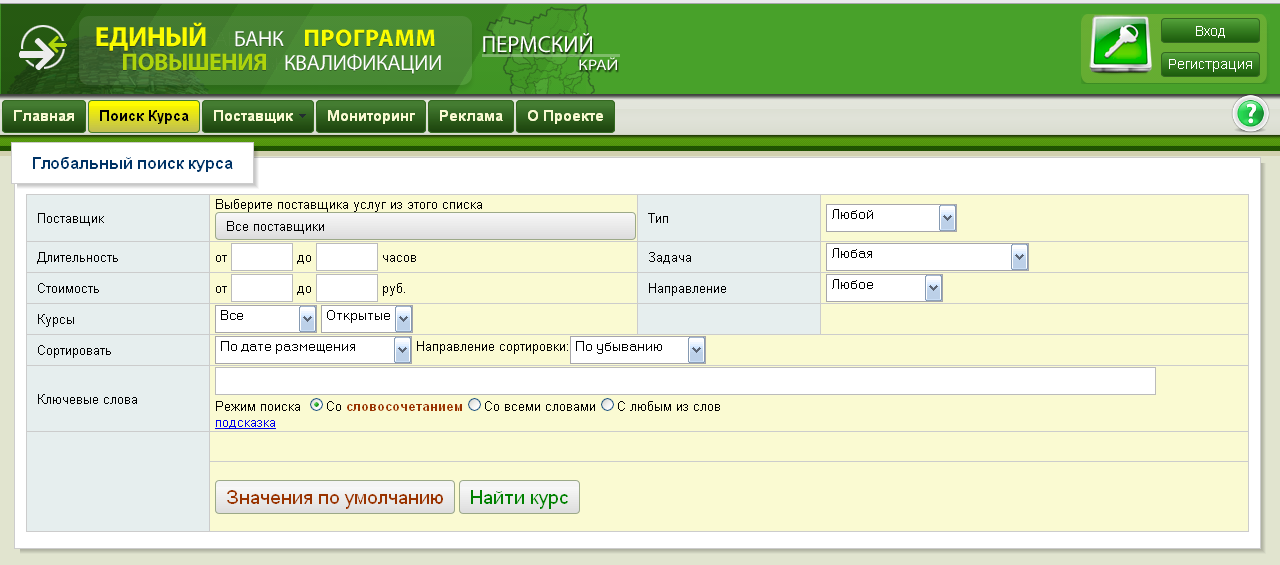 Рисунок 3Кликните мышкой по кнопке «Все подразделения» и выберите «ФППК» (рис.4).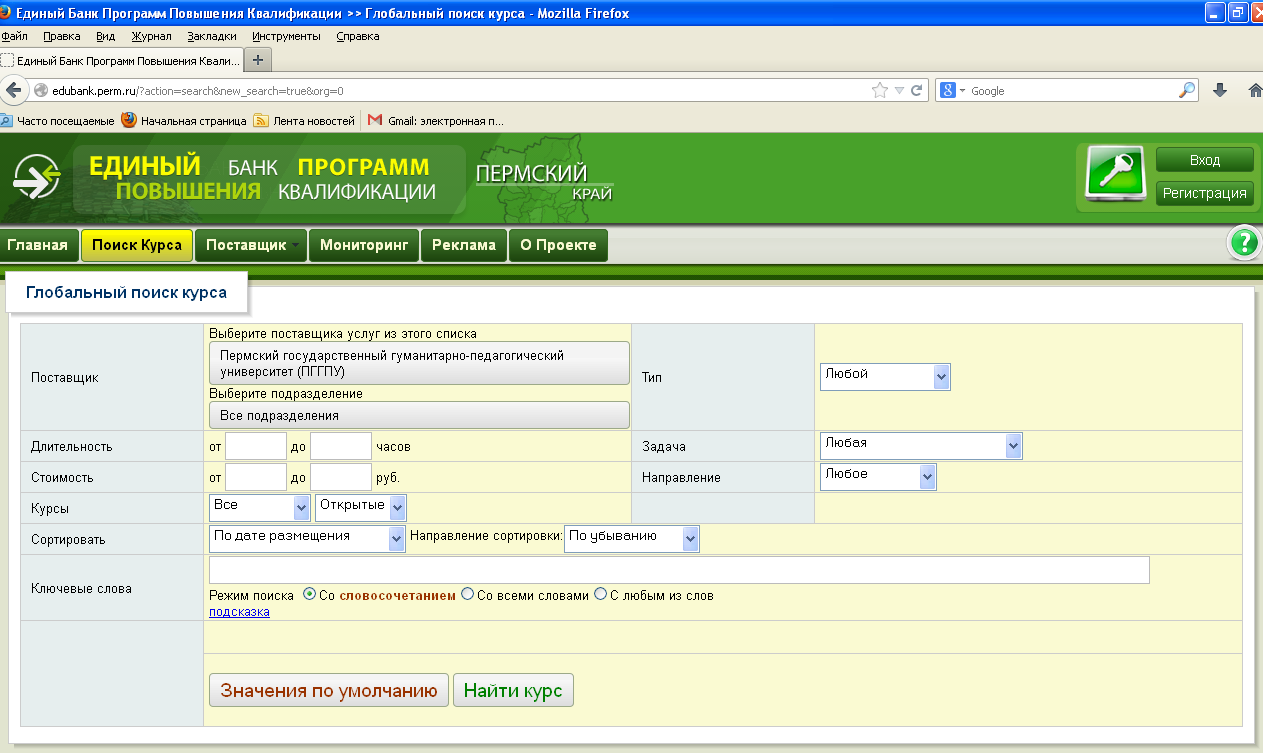 Рисунок 4Заполните все поля согласно рис.  и кликните мышкой по кнопке «Найти курс» (рис.5).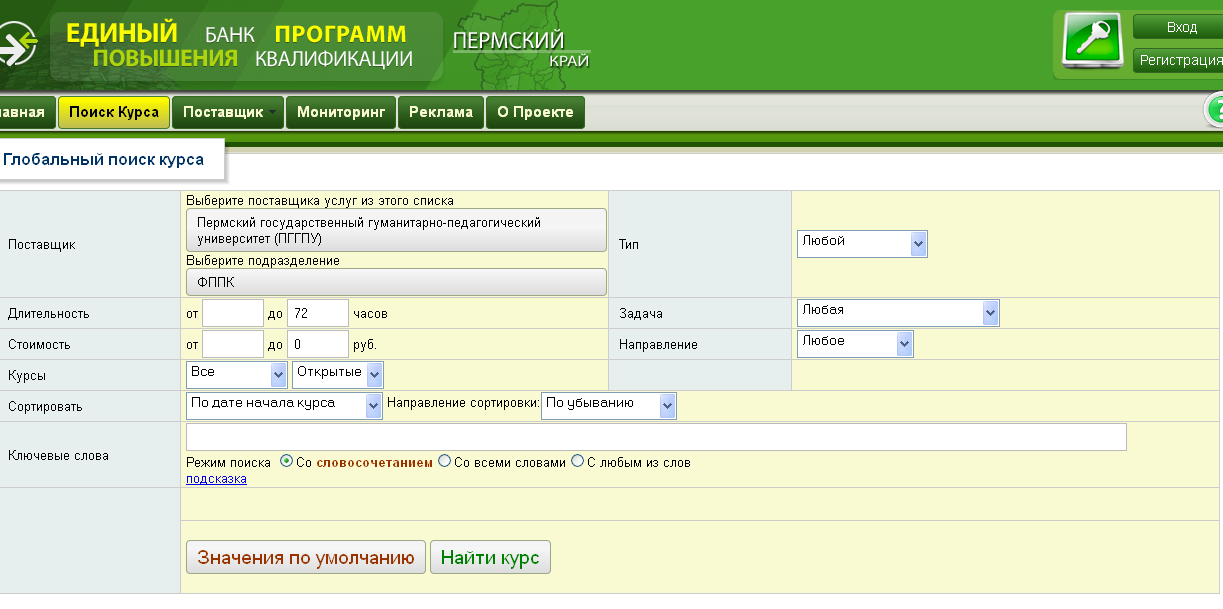 Рисунок 5Найдите курс, который Вас интересует.  Обратите внимание, при выборе курса на: НАЗВАНИЕ, СРОКИ проведения и МЕСТО проведения курсов повышения квалификации (рис.6).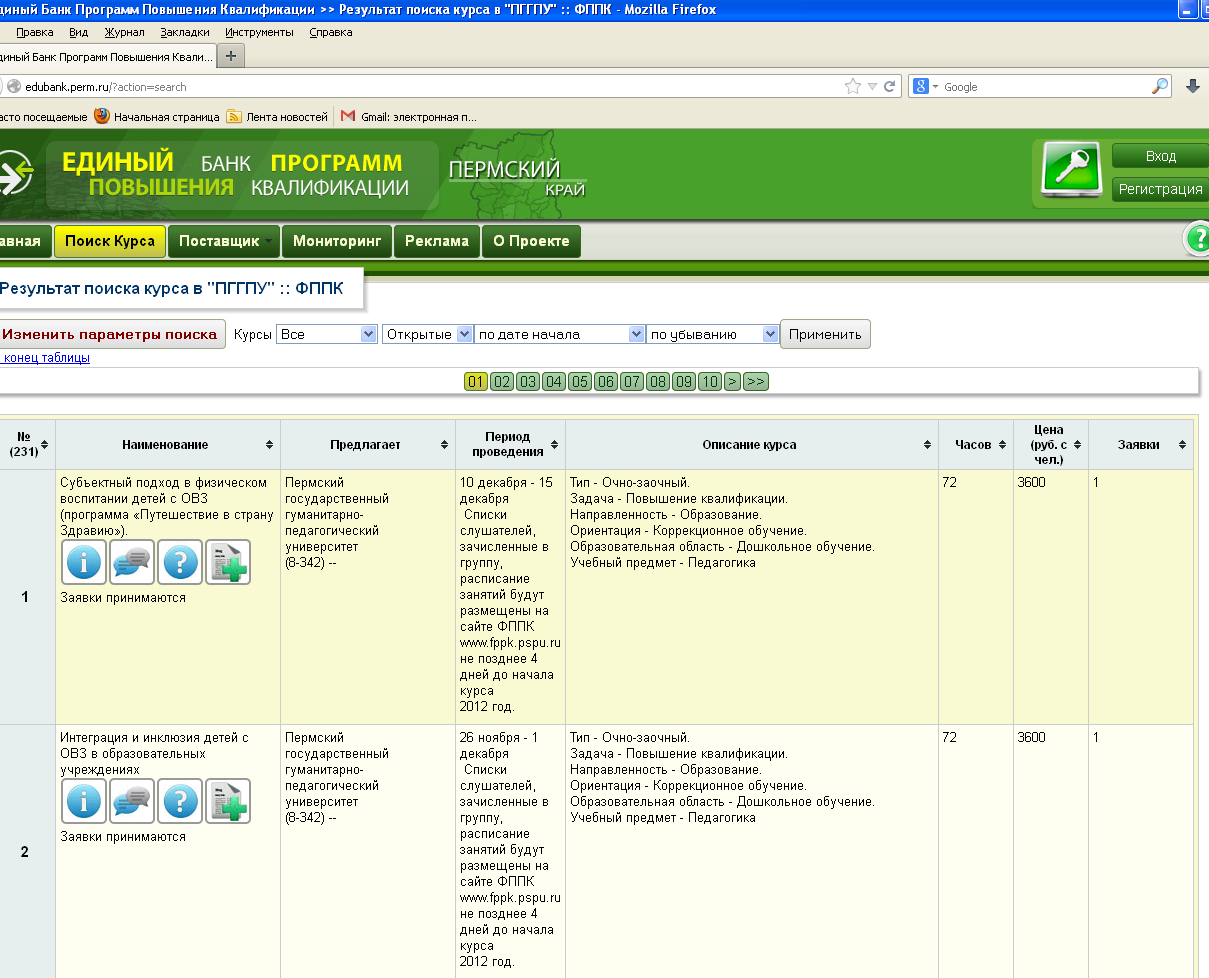 Рисунок 6Кликните мышкой по кнопке «Оформить заявку» (рис.7).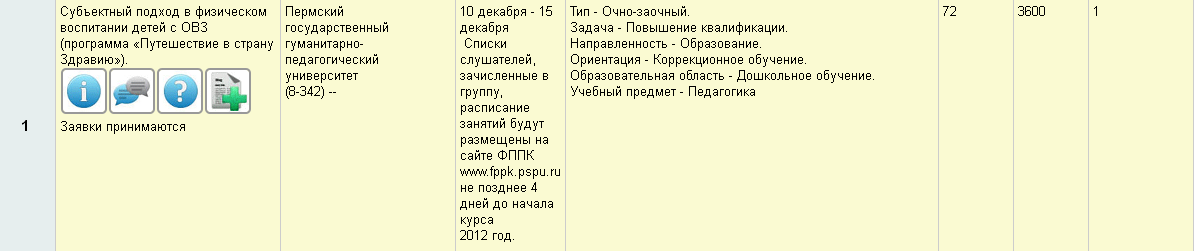 Рисунок 7Вы перешли на страницу согласно рис. 8.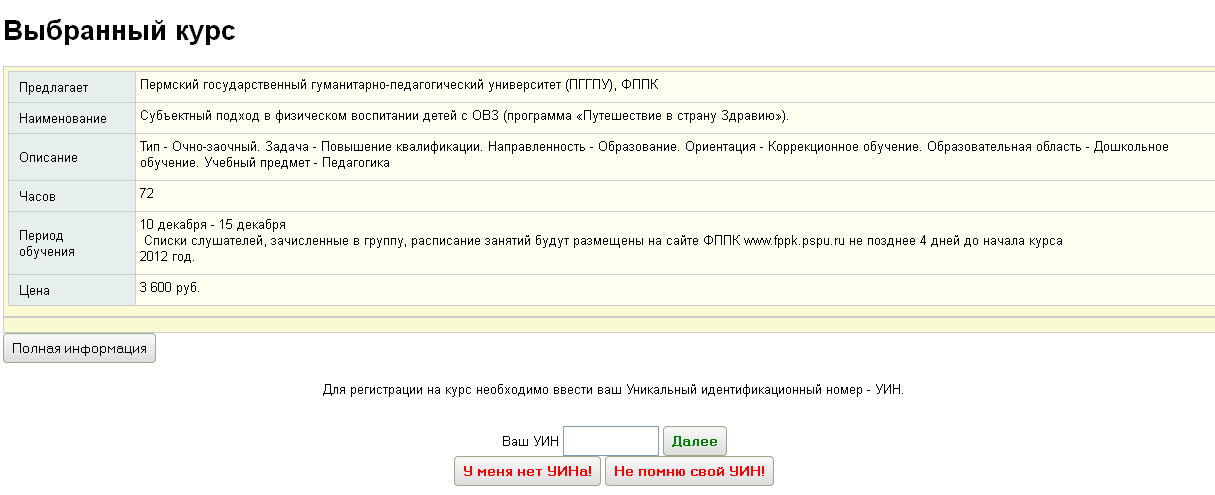 Рисунок 8Введите Ваш Уникальный идентификационный номер (УИН) или кликните по кнопке «У меня нет УИНа» (рис.9).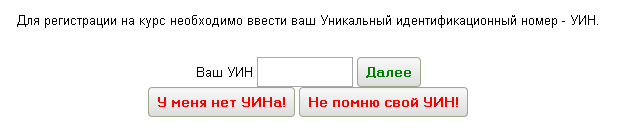 Рисунок 9Если у Вас нет УИНа:Необходимо заполнить все поля и кликнуть по кнопке «Отправить заявку», запомнить и сохранить УИН для дальнейшей работы. ВНИМАНИЕ: после отправления заявки необходимо отслеживать «Статус заявки»КонтактыПо всем вопросам можно обращаться по телефону 8(342)212-68-52, 8342 2386449№ группыСроки проведенияСроки проведенияСроки проведенияМесто проведенияКоличество групп/слушателей№ группыПервая очная сессияДистанционная сессияВторая очная сессияМесто проведенияКоличество групп/слушателей101 апреля 2019 года – 06 апреля 2019 года07 апреля 2019 года - 23 апреля 201924 апреля 2019 года - 26 апреля 2019 годаг. Пермь, ул. 25 Октября,37*1/25№ группыСроки проведенияСроки проведенияСроки проведенияМесто проведенияКоличество групп/слушателей№ группыПервая очная сессияДистанционная сессияВторая очная сессияМесто проведенияКоличество групп/слушателей125 марта 2019 года - 30 марта 2019 года31 марта 2019 года - 14 апреля 2019 года15 апреля 2019 года - 17 апреля 2019 годаг. Пермь, ул. 25 Октября,37*1/25№ группыСроки проведенияСроки проведенияСроки проведенияМесто проведенияКоличество групп/слушателей№ группыПервая очная сессияДистанционная сессияВторая очная сессияМесто проведенияКоличество групп/слушателей125 марта 2019 года - 29 марта 2019 годанетнетг. Пермь, ул. 25 Октября,37*1/25№ группыСроки проведенияСроки проведенияСроки проведенияМесто проведенияКоличество групп/слушателей№ группыПервая очная сессияДистанционная сессияВторая очная сессияМесто проведенияКоличество групп/слушателей126 августа 2019 года - 31 августа 2019 года01 сентября 2019 года - 15 сентября 2019 года16 сентября 2019 года - 18 сентября 2019 годаг. Пермь, ул. 25 Октября,37*1/25